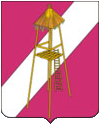 СОВЕТ СЕРГИЕВСКОГО СЕЛЬСКОГО ПОСЕЛЕНИЯ КОРЕНОВСКОГО РАЙОНАПРОЕКТ  РЕШЕНИЯ00.00.2021 года									      № 000ст. СергиевскаяО признании  утратившим силу  решения Совета Сергиевского сельского поселения Кореновского района от 10.12.2019 года № 22
Об утверждении Порядка организации и осуществления муниципального контроля за соблюдением законодательства в области розничной продажи алкогольной продукции С целью приведения нормативных правовых актов Совета Сергиевского сельского поселения Кореновского района в соответствие с действующим законодательством, Совет Сергиевского сельского поселения Кореновского района решил:1. Признать утратившим силу решение Совета Сергиевского сельского поселения Кореновского района от 10.12.2019 года № 22
Об утверждении Порядка организации и осуществления муниципального контроля за соблюдением законодательства в области розничной продажи алкогольной продукции. 2.  Общему отделу администрации Сергиевского  сельского поселения Кореновского района (Рохманка) обнародовать настоящее решение в установленном порядке и разместить на официальном сайте Сергиевского сельского поселения Кореновского района в сети Интернет.       3. Настоящее решение вступает в силу после его официального обнародования.Глава Сергиевского сельского  поселения Кореновского  района                                                                     А.П. Мозговой